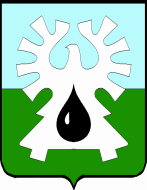      ГОРОДСКОЙ ОКРУГ УРАЙ    ХАНТЫ-МАНСИЙСКОГО АВТОНОМНОГО ОКРУГА- ЮГРЫ     ДУМА  ГОРОДА УРАЙ      ПРЕДСЕДАТЕЛЬ      РАСПОРЯЖЕНИЕот  18.06.2021 		                                                                           № 42 -од О проведении внеочередного семнадцатого заседания Думы города Урай шестого созыва      В связи с внесенными  председателем Думы города  и  главы города   проектами решений Думы города,  в соответствии  с пунктами 3 и 4 статьи 15 Регламента Думы города Урай:      1. Провести  21.06.2021 в 14.15 час. внеочередное семнадцатое заседание Думы города Урай шестого созыва.      2. Включить в проект повестки внеочередного семнадцатого   заседания Думы города Урай шестого созыва следующие вопросы:       -  О внесении изменений в бюджет городского округа город Урай на 2021 год и на плановый период 2022 и 2023 годов.        - О предложениях о внесении изменений в муниципальные программы на 2021 год.      3. Руководителю аппарата Думы города обеспечить организационно- техническое сопровождение внеочередного семнадцатого заседания Думы.   ПредседательДумы города Урай                                                                     Г.П. Александрова   